桂林市汇丰财经顾问有限公司——诚聘英才公 司 简 介桂林市汇丰财经顾问有限公司是从事金融财经信息咨询的专业机构，首要任务是向全球客户提供最佳的金融产品及优质交易平台推荐。公司2007年成立以来，凭借多年与各大金融机构的良好合作关系，持续为超过30000名客户提供优质与专业化的服务，并得到多家顶级券商的认可。主营业务有：（1）境外业务合作：为全球境外多家知名外汇公司开发及服务全中国市场业务，获得指定授权；境内外中国银联业务China Union Payment，提供银联端服务；ID身份系统安全审核业务等，以上业务都是直接跟国际市场接轨。（2）金融财经信息咨询：向客户提供MEX大通金融、Capstone凯石、ThinkMarkets智汇、Swissquote Bank瑞讯银行、GAIN Capital嘉盛、ADS达汇、FXCM福汇等开户和代理咨询服务。并向客户介绍国内资本市场动向﹑国际金融市场各种经济数据和经济发展态势。（3）提供MT4智能交易系统：拥有专业破解各种智能交易系统团队，指导广大投资者规范操作MT4平台与如何有效使用MT4智能交易系统，来规避市场风险的能力。（4）企业投资咨询：对企业战略管理、企业管理、市场营销、财务管理提出合理化建议，使投资者减少投资风险，帮助合作伙伴迅速组建销售团队，量身定制发展战略规划。招 聘 岗 位财务会计岗位介绍： 审核日常费用报销单据； 会计即日工作安排检查督促，日常负责财务及所有会计凭证的审核检查； 审核每月财务报表和工资表； 熟练应用财务及Office办公软件，妥善保管会计凭证、会计报表和其他会计资料； 月末结账前检查核对各级账目； 根据公司情况完善财务制度并监督实施。薪资：3000-3500+年终奖+旅游+五险客户经理岗位介绍： 通过互联网+与金融投资的结合，进行全球市场业务开发，并为客户提供专业的金融交易咨询服务； 具备良好的沟通表达能力，并且能主动挖掘客户需求，及时解决客户疑问； 具有敏锐的市场洞察力和准确的客户分析能力，能够有效开发客户资源； 强烈时间观念和服务意识，灵活谈判技巧。薪资：4000-20000+年终奖+旅游+五险行政人事岗位介绍： 负责处理公司日常的行政工作、员工满意度调查等； 负责招聘、培训考核、完善公司薪酬制度； 负责员工入职、离职手续办理，管理员工档案，负责购买保险等相关工作； 公司内部活动组织策划，日常下午茶，年会活动，国内外旅游活动等； 贯彻、执行、监督公司规章制度和质量方针、目标的实施。薪资：2500-3000+年终奖+旅游+五险实习生岗位介绍： 对国际金融、商务英语感兴趣，有意愿从事相关工作； 为所有实习生提供更多国际金融领域的学习及了解国际实时资讯，了解公司工作流程； 熟练使用Word, Excel, PPT等； 沟通及学习能力强，耐心仔细，有责任心； 完成领导安排的工作。薪资：提供实习补贴，每周实习5天，周末双休，国家法定节假日休息。公 司 福 利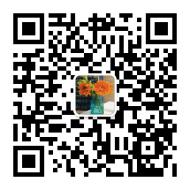 工作时间9: 00-18: 00，午休1.5小时，周六轮流值班，每月休息6天，享受国家法定节假日；免费培训，晋升空间大；每年一次国内外旅游，不定期各类团建活动；公司提供无限量的饮料、咖啡，不定期各类下午茶活动。